Муниципальное образование «Город Удачный»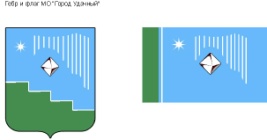 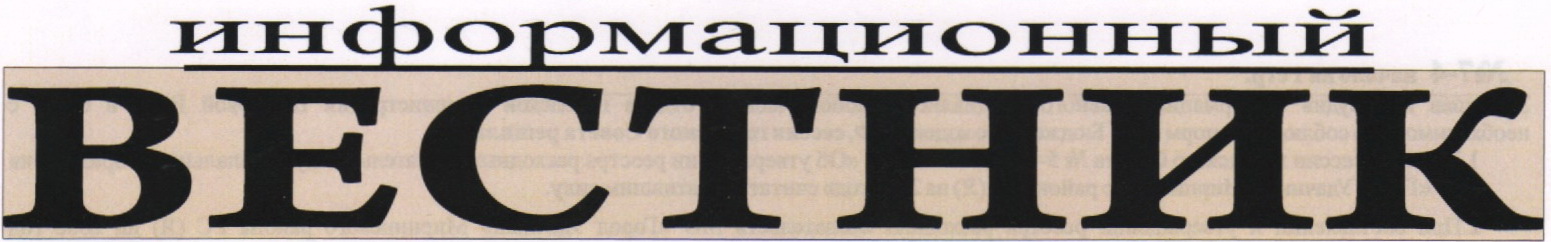  Спецвыпуск Вторник,  28  февраля 2012 г.						          	распространяется бесплатноОфициальный печатный орган администрации МО «Город Удачный»Наш сайт в Интернете – www.мо-город-удачный.рф ПОСТАНОВЛЕНИЕОт «27»  02  2012г.                                                                                                 №  44    «Об отнесении жилых помещений    к специализированному (служебному)    жилищному фонду»В связи с безвозмездной передачей жилищного фонда АК «АЛРОСА» (ОАО) в муниципальную собственность МО «Город Удачный», отсутствием свободного специализированного жилого фонда и необходимостью обеспечения жилыми помещениями приглашенных специалистов муниципальных и государственных органов власти, на основании ст.675 Гражданского кодекса Российской Федерации, ходатайств руководителей:   1. Жилые помещения, указанные в Приложении №1 (25 квартир) к настоящему Постановлению, находящиеся в муниципальной собственности МО «Город Удачный», включить в специализированный жилищный фонд и отнести в число служебных жилых помещений.   2. Специализированные служебные жилые помещения предназначены для проживания граждан в связи с характером их трудовых отношений с органами государственной власти, органами местного самоуправления и АК «АЛРОСА» (ОАО) на период трудовых отношений, либо прохождения службы.   3. Специализированные служебные жилые помещения предоставляются по основаниям установленным Жилищным кодексом Российской Федерации, гражданам не обеспеченным жилыми помещениями на территории муниципального образования, на основании принятого решения жилищно-бытовой комиссии при администрации МО «Город Удачный».   4. Специалистам отдела ЖКХ и Г администрации МО «Город Удачный» производить вселение в специализированное жилое помещение и заключать договора найма специализированного жилого помещения в письменной форме на период трудовых отношений либо прохождения службы.   5. Ведущему специалисту пресс-секретарю (Мартынов А.С.) опубликовать данное постановление в газете «Информационный вестник» и разместить на официальном сайте МО «Город Удачный».   6. Настоящее Постановление вступает в силу с момента опубликования.  7. Контроль над исполнением настоящего Постановления оставляю за собой.                  Глава города                                                                            Ю.Ф. БескровныйПриложение № 1к Постановлению от 27.02.2012г. № 44РС(Я), Мирнинский р-н, г.Удачный, ул.Новый город, дом 10, квартира 6;РС(Я), Мирнинский р-н, г.Удачный, ул.Новый город, дом 15, квартира 25;РС(Я), Мирнинский р-н, г.Удачный, ул.Новый город, дом 16, квартира 22;РС(Я), Мирнинский р-н, г.Удачный, ул.Новый город, дом 16, квартира 27;РС(Я), Мирнинский р-н, г.Удачный, ул.Новый город, дом 16, квартира 30;РС(Я), Мирнинский р-н, г.Удачный, ул.Новый город, дом 19, квартира 64;РС(Я), Мирнинский р-н, г.Удачный, ул.Новый город, дом 2, квартира 38;РС(Я), Мирнинский р-н, г.Удачный, ул.Новый город, дом 21, квартира 131;РС(Я), Мирнинский р-н, г.Удачный, ул.Новый город, дом 21, квартира 134;РС(Я), Мирнинский р-н, г.Удачный, ул.Новый город, дом 22, квартира 135;РС(Я), Мирнинский р-н, г.Удачный, ул.Новый город, дом 23, квартира 27;РС(Я), Мирнинский р-н, г.Удачный, ул.Новый город, дом 23, квартира 54;РС(Я), Мирнинский р-н, г.Удачный, ул.Новый город, дом 23, квартира 63;РС(Я), Мирнинский р-н, г.Удачный, ул.Новый город, дом 26, квартира 54;РС(Я), Мирнинский р-н, г.Удачный, ул.Новый город, дом 27, квартира 37;РС(Я), Мирнинский р-н, г.Удачный, ул.Новый город, дом 28, квартира 24;РС(Я), Мирнинский р-н, г.Удачный, ул.Новый город, дом 29, квартира 111;РС(Я), Мирнинский р-н, г.Удачный, ул.Новый город, дом 3, квартира 183;РС(Я), Мирнинский р-н, г.Удачный, ул.Новый город, дом 30, квартира 39;РС(Я), Мирнинский р-н, г.Удачный, ул.Новый город, дом 32, квартира 46;РС(Я), Мирнинский р-н, г.Удачный, ул.Новый город, дом 32, квартира 59;РС(Я), Мирнинский р-н, г.Удачный, ул.Новый город, дом 33, квартира 46;РС(Я), Мирнинский р-н, г.Удачный, ул.Новый город, дом 5, квартира 69;РС(Я), Мирнинский р-н, г.Удачный, ул.Новый город, дом 8, квартира 71;РС(Я), Мирнинский р-н, г.Удачный, ул.Новый город, дом 8, квартира 82.Пресс-служба администрации городаАдрес редакции: 678188, Республика Саха (Якутия)г. Удачный, ул. Ленина, 21, Отпечатано 100 экз.Администрация МО «Город Удачный»